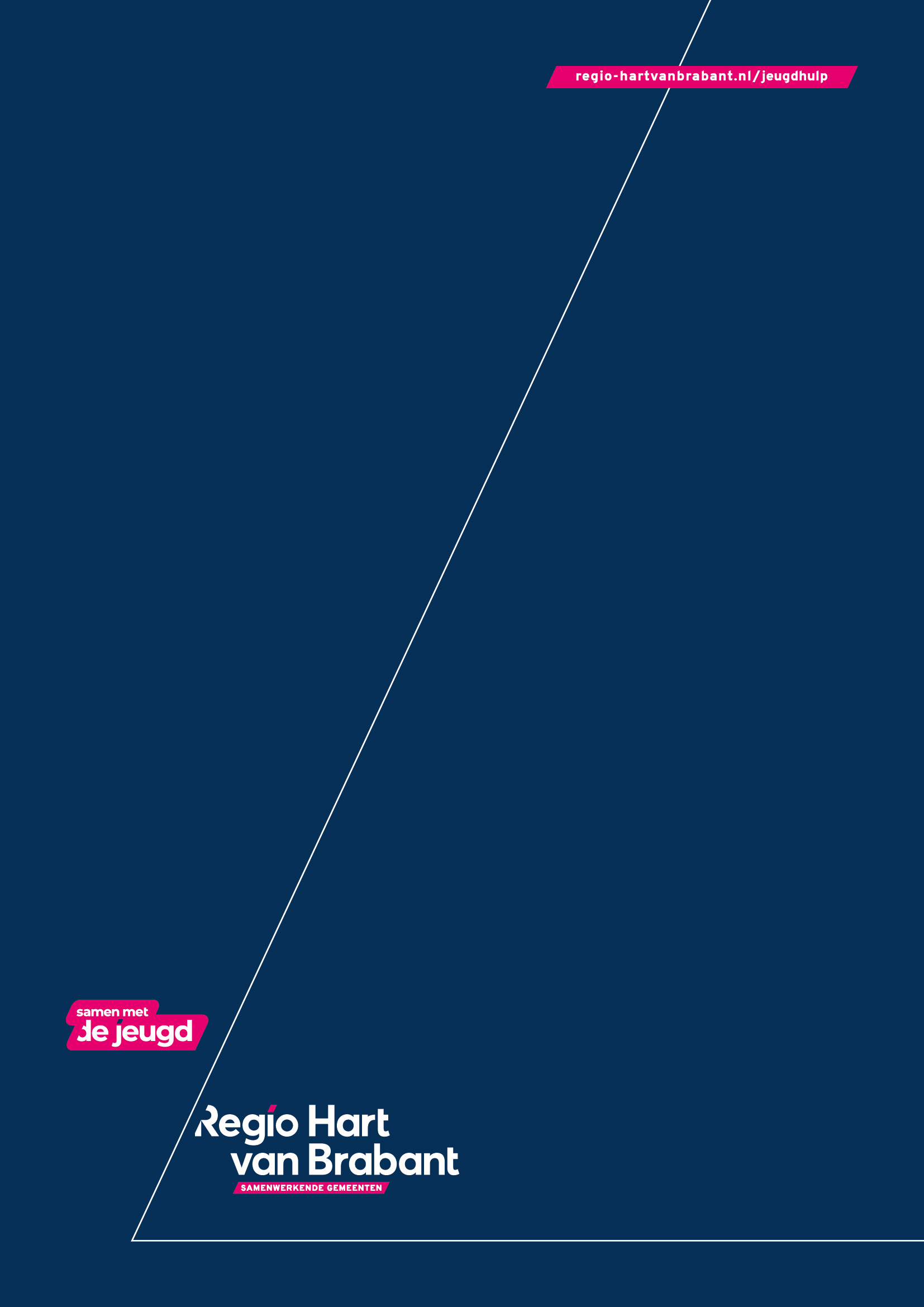 Datum:	[dd-mm-20jj]Versie:	[x.y]Inhoud1.	Projectgegevens	42.	Projectbeschrijving	52.1	Aanleiding	52.2	Doelstelling	52.3	Opdracht	52.4	Resultaat	52.5	Afbakening	52.6	Samenhang met andere projecten en programma’s binnen de regionale samenwerking	53.	Projectaanpak	63.1	Fasering van het project	63.2	Bestuurlijke en ambtelijke beslismomenten	63.3	Hoe worden inwoners betrokken bij dit project?	64.	Projectbeheersing	74.1	Financiën	74.2	Organisatie	74.3	Planning	74.4	Communicatie	74.5	Risicoanalyse	75.	Bijlagen	8Aan de auteur:Let erop dat als je tekst gaat invoegen in dit document je alleen platte tekst plakt. Op die manier neem je niet per ongeluk vervuilende opmaak mee. Werk met de voorgedefinieerde stijlen en sla je pdf goed op. Als je afbeeldingen gebruikt, geef dan een alternatieve tekst mee voor voorleessoftware. Is je afbeelding louter informatief, dan markeer je je afbeelding als dusdanig bij het venster voor alternatieve tekst. En als je een pdf van je document maakt, kies dan de volgende bestandsindeling: ‘geschikt voor elektronische distributie en toegankelijkheid’.Op die manier maken we onze documenten zo optimaal mogelijk digitaal toegankelijk. 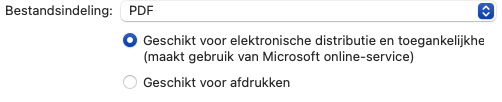 Projectgegevens2.	ProjectbeschrijvingHieronder worden achtereenvolgens de volgende paragrafen beschreven: de aanleiding, doelstelling, resultaat, afbakening, samenhang met andere projecten en leer- en verbeterpunten. 2.1	AanleidingBeschrijf waarom dit project tot stand is gekomen.Beschrijf wat er tot nu toe gebeurd is.Beschrijf waarom we dit regionaal willen oppakken.2.2	DoelstellingHet doel dat je met het project wilt bereiken. 2.3	Opdracht…2.4	ResultaatWat is het concrete/meetbare resultaat dat het project oplevert, t.a.v.:InwonersMaatschappelijke partnersFinancieel Hoe worden de resultaten inzichtelijk gemaakt bij afronding van het project? Waar wordt op gemeten en gestuurd? Let op om hier dan ook een nulmeting op te doen. Welke KPI’s?Welke meer verhalende manier van verantwoorden?2.5	AfbakeningWat is wel en geen onderdeel van het project?Is er een relatie met andere projecten en zo ja hoe wordt dit ondervangen?2.6	Samenhang met andere projecten en programma’s binnen de regionale samenwerkingMet welke andere projecten zijn er raakvlakken en hoe worden deze ondervangen?Welke partijen zijn allemaal betrokken en hoe staan zij t.a.v. dit project?3.	ProjectaanpakHieronder wordt de fasering van het project beschreven van alle inhoudelijke werkzaamheden, inclusief de bijbehorende bestuurlijke en ambtelijke beslismomenten. Deze inhoudelijke werkzaamheden leveren een directe bijdrage aan het projectresultaat en dienen ervoor te zorgen dat het resultaat zoals beschreven in paragraaf 2.4 wordt bereikt. 3.1	Fasering van het project…3.2	Bestuurlijke en ambtelijke beslismomenten…3.3	Hoe worden inwoners betrokken bij dit project?…4.	ProjectbeheersingProjectbeheersing kent zeven aspecten, namelijk geld, organisatie, tijd, informatie, communicatie, kwaliteit en risico. Hieronder worden de aspecten beschreven.4.1	FinanciënWat zijn de kosten van het projectWaaruit worden deze kosten gedekt?4.2	OrganisatieWie zijn de bestuurlijk opdrachtgever (BOG), ambtelijk opdrachtgever (AOG), managers en projectleider?Wat is de gevraagde ambtelijke capaciteit?Welke functies?Hoeveel uur per week?Wat is de samenstelling van de projectgroep (namen en organisaties)?Hoe worden inwoners betrokken bij dit project?Vraagt het project lokale besluitvorming en zo ja moet de sociale adviesraad en daarmee ROSA betrokken worden?4.3	PlanningWanneer is de start van het project?Welke belangrijke mijlpalen zijn er wanneer?Wat is de einddatum van het project?4.4	CommunicatieMet welke doelgroepen wil je communiceren?Wat zijn de doelstellingen voor communicatie? Dus wat wil je dat jouw doelgroep weet over jouw project/beleid? Wat wil je dat ze daarvan vinden? En wat wil je dat zij doen op basis van deze kennis? Welke kosten denk je te gaan maken? 4.5	RisicoanalyseMet welke interne en externe factoren moet rekening worden gehouden die van invloed kunnen zijn op dit project?5.	Bijlagen…BasisgegevensKorte omschrijving projectBestuurlijk opdrachtgeversAmbtelijk opdrachtgeverGedelegeerd opdrachtgeversProjectleiderE-mail projectleiderTelefoon projectleiderDeelnemende gemeentenHuidige faseDatum projectopdrachtOpgaven en activiteiten kernagenda waar het project onder valt